SWFDA Membership Application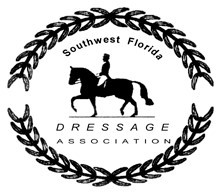 This organization is a USDF Group Member Organization SWFDA members are automatically USDF Group Members				Membership year runs from Oct. 1, 2022 - Sept. 30, 2023Forms & payment can be mailed to the address below OR paid via Venmo @swfda with forms emailed to volsandcubs@yahoo.com  Please type or print neatly so your information can be correctly entered into our membership database. *YES you can join or renew after this date, but in order to enjoy a full year of SWFDA and USDF benefits as a GMO member, your membership should be in place by December 1, 2022.          Name: ______________________________________________________________________Address:  ____________________________________________________________________City: State: Zip: _______________________________________________________________Best Phone Number to reach you: _________________________________________________ Email: ________________________________________________________________________Date of Birth: (Required by USDF)_______________	USDF# (if you have one)________________Membership Type (Check One)____ NEW                     ____RENEWALMembership Year is October 1, 2022 to September 30, 2023	Primary$55.00Add Family Member(s), must complete attachment for Added Family Member(s)   $20.00 (each)              MAKE CHECK PAYABLE TO SWFDA and mail to:     Susan Cox                                                                                                              8691 Kilkenny CourtOR  pay via Venmo @swfda & email forms to                              Ft. Myers, FL 33912volsandcubs@yahoo.comPlease initial the following: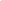           I have read and understand the requirements to be eligible for Year End Awards including submitting the Declaration for Awards & payment/commitment to volunteer before earning any scores.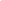              How did you hear about us?  If you were referred by a friend or member, please let us know the name.________________________________________________________________________________________